Publicado en Valencia el 26/09/2018 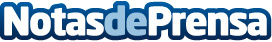 El 83% de los españoles elige su clínica dental por recomendación, según un estudio de Clínicas WA la hora de elegir un dentista al que confiar la salud bucodental, el 82,9% de los españoles prefiere escuchar la recomendación de familiares y amigos antes que dejarse llevar por ningún otro estímulo, según revela el estudio de Salud Bucodental realizado por Clínicas W.  La experiencia de alguien de confianza contada en primera persona es, de largo, el principal criterio de elección cuando se busca una clínica dentalDatos de contacto:Xexu Arribas961192965Nota de prensa publicada en: https://www.notasdeprensa.es/el-83-de-los-espanoles-elige-su-clinica-dental_1 Categorias: Medicina Sociedad Valencia Odontología http://www.notasdeprensa.es